Игровые упражнения для развития мелкой моторики  (с элементами массажа)Описание работы: Учёными доказано, что формирование речевых областей совершается под влиянием кинестетических импульсов от пальцев рук. Поэтому для ребёнка с нарушением речи особенно актуальным является  развитие мелкой моторики. В арсенале у каждого педагога  найдется несколько специальных упражнений «пальчиковой гимнастики».Игровые упражнения  «Весёлые сюжеты»Игровое упражнение «Кенгуру»Цель: развитие координации движений и тактильной чувствительности пальцев рук.Оборудование:  картинный материал из альбома «Весёлые сюжеты».Ситуация:  Помоги кенгуру перепрыгнуть с камешка на камешек, чтобы добраться до дерева и покормить кенгурёнка.Инструкция: «Прыгай» всеми пятью пальчиками правой руки по камешкам (меткам).  Произнеси стихотворение.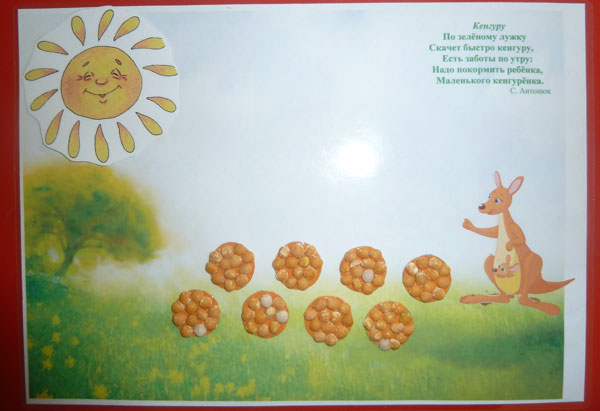 По зеленому лужкуСкачет быстро кенгуру,Есть заботы по утру:Надо покормить ребенка,Маленького кенгурёнка.Автор: С. АнтонюкИгровое упражнение «Белочка»Цель: развитие координации движений и тактильной чувствительности пальцев рук.Оборудование:  картинный материал из альбома «Весёлые сюжеты».Ситуация:  Помоги белочке добраться до дерева.Инструкция: «Прошагай» пальчиками правой руки по меткам. У каждого пальчика своя дорожка: большой и указательный, указательный и средний, средний и безымянный, безымянный и мизинец, большой и мизинец, большой и безымянный, большой и средний. Произнеси стихотворение.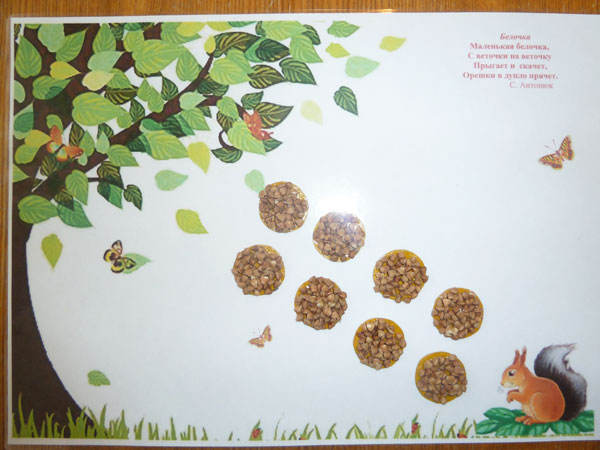 Маленькая белочка,С веточки на веточкуПрыгает и  скачет, Орешки в дупло прячет.Автор: С. АнтонюкИгровое упражнение «Лягушка»Цель: развитие координации движений и тактильной чувствительности пальцев рук.Оборудование:  картинный материал из альбома «Весёлые сюжеты».Ситуация: Помоги лягушке добраться до своих подружек-лягушек.Инструкция: «Прыгай» пальчиками левой руки по меткам. У каждого пальчика своя дорожка: большой и указательный, указательный и средний, средний и безымянный, безымянный и мизинец, большой и мизинец, большой и безымянный, большой и средний. Произнеси стихотворение.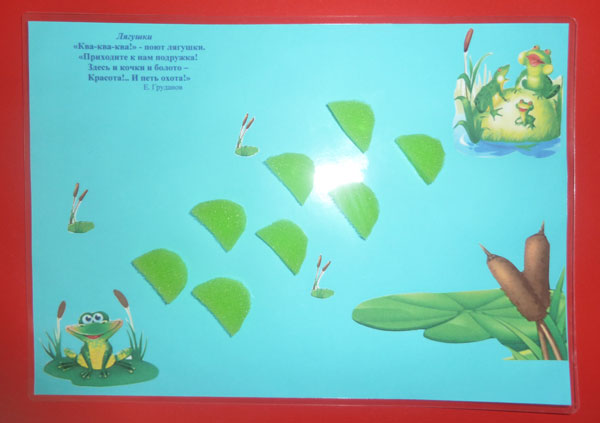 «Ква-ква-ква!» - поют лягушки.«Приходите к нам подружка!Здесь и кочки и  болото –Красота!.. И петь охота!»Автор: Е. ГрудановИгровое упражнение «Черепаха»Цель: развитие координации движений и тактильной чувствительности пальцев рук.Оборудование:  картинный материал из альбома «Весёлые сюжеты».Ситуация: Помоги черепахе добраться до своего домика.Инструкция: «Прошагай» пальчиками левой руки по меткам. У каждого пальчика своя дорожка: большой и указательный, указательный и средний, средний и безымянный, безымянный и мизинец, большой и мизинец, большой и безымянный, большой и средний. Произнеси стихотворение. 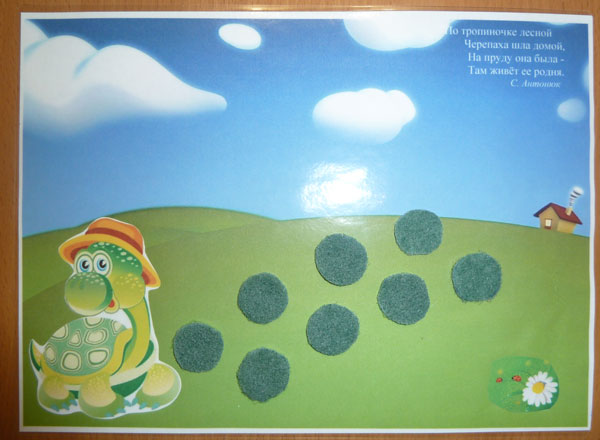 По тропиночке леснойЧерепаха шла домой,На пруду она была -Там живёт ее родня.Автор: С. АнтонюкИгровое упражнение «Лошадка»Цель: развитие координации движений и тактильной чувствительности пальцев рук.Оборудование:  картинный материал из альбома «Весёлые сюжеты».Ситуация:  Помоги лошадке выполнить «зарядку».Инструкция: «Прыгай» всеми пятью пальчиками правой (левой)  руки по камешкам (меткам). Произнеси стихотворение.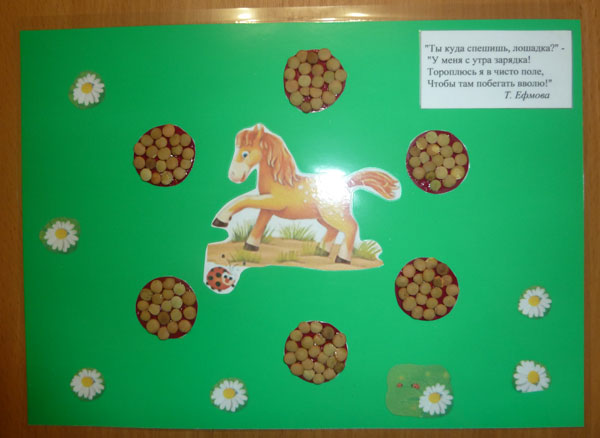 "Ты куда спешишь, лошадка?" -"У меня с утра зарядка!Тороплюсь я в чисто поле,Чтобы там побегать вволю!"Автор: Т. ЕфмоваИгровое упражнение «Рыбка»Цель: развитие координации движений и тактильной чувствительности пальцев рук.Оборудование:  картинный материал из альбома «Весёлые сюжеты».Ситуация:  Помоги рыбке догнать свою рыбку - подружку.Инструкция: Каждым пальчиком правой руки проведи дорожку от одной рыбки к другой. Произнеси стихотворение.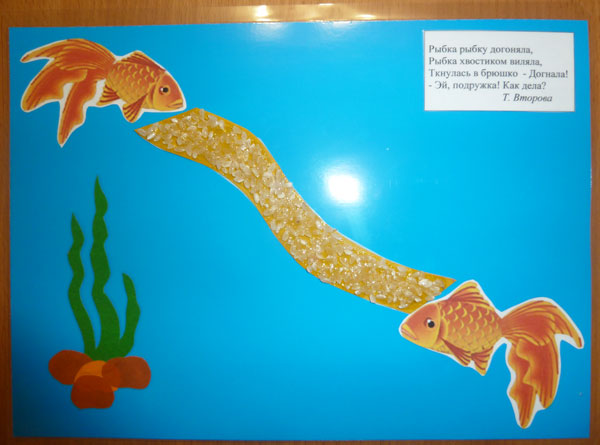 Рыбка рыбку догоняла,Рыбка хвостиком виляла,Ткнулась в брюшко  - Догнала!- Эй, подружка! Как дела?